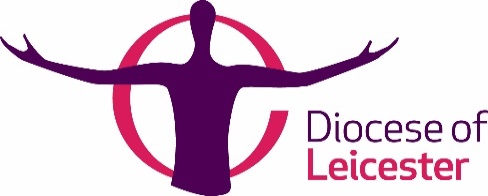 Consent to be recorded on Zoom and placed on the Internet.To comply with the Data Protection Act 2018 and the General Data Protection Regulations (GDPR) we need your permission before any images of you or your child/children participating in Zoom meetings are taken and used.Name of Organisation: Diocese of Leicester Church Group/Club …………………………………………………………………………………………………………..Leader(s) in charge …………………………………………………………………………………………………………….Event at which the filming or video recording is to take place …………………………………………………………………………………………………………………………………………………………………………………………Date of event ……………………………………………..Name/s of child/children…………………………………………………………………………………………………….Yes/No I give/refuse consent for my child’s/children’s image at Zoom Church Services and events to be recorded on Zoom and digitally stored.Yes/No, I give/refuse consent for images/video of my child/children at Zoom Church Services and events to be used for publicity purposes including being available on the internet.   My child is 13-16 years of age and also agrees to the above.Yes/No I give/refuse consent for my image at Zoom Church Services and events to be recorded and digitally stored.Yes/No, I give/refuse consent for my images/video at Zoom Church Services and events to be used for publicity purposes including being available on the internet. Name (Parent/Carer/Guardian/ Individual)……………………………………………………………Name (Child  aged 13-16)  ………………………………………………………………………………………Date………………………….Print Name …………………………………………………………………………………………………………………….